Пояснительная записка «Русский язык»1 классРабочая программа составлена на основе следующих нормативных документов и методических рекомендаций:1.	Федеральный закон от 29.12.2012 г. № 273-ФЗ «Об образовании в Российской Федерации» (редакция от 23.07.2013).2.	Приказ Министерства образования и науки Российской Федерации от 17.12.2010 г. № 1897 (Зарегистрирован Минюстом России 01.02.2011 г. № 19644) «Об утверждении федерального государственного образовательного стандарта основного общего образования»3.	Федеральный базисный учебный план для общеобразовательных учреждений РФ (Приказ МО РФ ОТ 09.03.2004 № 1312)4.	Приказ Министерства просвещения РФ от 8 мая 2019 г. N 233 “О внесении изменений в федеральный перечень учебников, рекомендуемых к использованию при реализации имеющих государственную аккредитацию образовательных программ начального общего, основного общего, среднего общего образования, утвержденный приказом Министерства просвещения Российской Федерации от 28 декабря 2018 г. N 345”
5.	Приказ Министерства образования и науки Российской Федерации от 07.07.2005 г. № 03-126 «О примерных программах по учебным предметам федерального базисного учебного плана»6.	Постановление Главного государственного санитарного врача Российской Федерации от 29.12.2010 № 02-600 (Зарегистрирован Минюстом России 03.03.2011 № 23290) «Об утверждении СанПиН 2.4.2.2821-10 «Санитарно-эпидемиологические требования к условиям и организации обучения в образовательных учреждениях»7. Примерная программа по начальному общему образованию по учебному предмету русский язык.8. Авторская программа: В.П. Канакина, В.Г. Горецкий «Русский язык» (УМК «Школа России» для 1-4 классов) М.: «Просвещение», 2014.9. Основная образовательная программа начального общего образования МБОУ Качалинской СОШ на 2019-2020 учебный год. 10.Учебный план МБОУ Качалинской  СОШ на 2019-2020 учебный год.Цель изучения учебного предмета• ознакомление учащихся с основными положениями науки о языке и формирование на этой основе знаково-символического восприятия и логического мышления учащихся; • формирование коммуникативной компетенции учащихся: развитие устной и письменной речи, монологической и диалогической речи, а также навыков грамотного, безошибочного письма как показателя общей культуры человека.Задачи:• развитие речи, мышления, воображения школьников, умения выбирать средства языка в соответствии с целями, задачами и условиями общения; • формирование у младших школьников первоначальных представлений о системе и структуре русского языка: лексике, фонетике, графике, орфоэпии, морфемике (состав слова), морфологии и синтаксисе;• формирование навыков культуры речи во всех её проявлениях, умений правильно писать и читать, участвовать в диалоге, составлять несложные устные монологические высказывания и письменные тексты;• воспитание позитивного эмоционально-ценностного отношения к русскому языку, чувства сопричастности к сохранению его уникальности и чистоты; пробуждение познавательного интереса к языку, стремления совершенствовать свою речь.Формы контроляКонтрольных работ нет.Учебно-методическое обеспечение  по учебному предмету «Русский язык»1. В.П.Канакина В.Г. Горецкий, М.Н.Дементьева.  « Азбука»  в 2 частях. Издательство  «Просвещение»  2019  год 2.  В.Г. Горецкий, Н.А. Федосова. Пропись к « Азбуке»  в  4 частях. Издательство  «Просвещение»  2019  год 3. В.П. Канакина «Русский  язык», 1 класс. Издательство  «Просвещение»  2019 год  4. Канакина В. П., Горецкий В. Г. Методическое пособие к комплекту  «Азбука» и  «Русский язык: 1 класс». М.: Просвещение, 2014 год  I. Планируемые результаты освоения учебного предметаЛичностные результатыОбучающийся  получит возможность:осмыслить позицию школьника на уровне положительного отношения к школе;осмыслить значение общения для передачи и получения информации;формировать уважительное отношение к русскому языку как родному языку русского народа  и как к государственному языку;формировать интерес к языковой и речевой деятельности, осваивать правила общения;получать представление о многообразии  окружающего мира и  духовных традициях русского народа;получать представление об этических чувствах (доброжелательности,  сочувствия, сопереживания, миролюбия, терпения и т.д.);получать первоначальные навыки сотрудничества со взрослыми и сверстниками;формировать потребность  к творческой  деятельности.Метапредметные результатыОбучающийся получит возможность для формирования регулятивных УУД:Принимать и сохранять цель и учебную задачу, соответствующую этапу обучения (определённому этапу урока) с помощью учителя.Понимать выделенные ориентиры действий (в заданиях учебника, в справочном материале учебника — в памятках) при работе с учебным материалом.Высказывать своё предположение относительно способов решения учебной задачи.Проговаривать вслух последовательность производимых действий, составляющих основу осваиваемой деятельности (опираясь на памятку или предложенный алгоритм).Оценивать совместно с учителем или одноклассниками результат своих действий, вносить соответствующие коррективы.Обучающийся получит возможность для формирования познавательных УУД: Целенаправленно слушать учителя (одноклассников), решая познавательную задачу.Ориентироваться в учебнике (на форзацах, шмуцтитулах, страницах учебника, в оглавлении, условных обозначениях, словарях учебника).Осуществлять под руководством учителя поиск нужной информации в учебнике и учебных пособиях.Понимать знаки, символы, модели, схемы, приведённые в учебнике и учебных пособиях (в том числе в электронном приложении к учебнику).Работать с информацией, представленной в разных формах (текст, рисунок, таблица, схема) под руководством учителя.Понимать текст, опираясь на содержащуюся в нём информацию, находить необходимые факты, сведения и другую информацию.Преобразовывать информацию, полученную из рисунка (таблицы, модели) в словесную форму под руководством учителя.Понимать заданный вопрос, в соответствии с ним строить ответ в устной форме.Составлять устно монологическое высказывание по предложенной теме (рисунку).10. Анализировать изучаемые факты языка с выделением их отличительных признаков, осуществлять синтез как составление целого из их частей (под руководством учителя).11. Осуществлять сравнение, сопоставление, классификацию изученных фактов языка по заданному признаку (под руководством учителя).12. Делать выводы в результате совместной работы класса и учителя.13. Подводить языковой факт под понятие разного уровня обобщения (предмет и слово, обозначающее предмет; слова, обозначающие явления природы, школьные принадлежности и др.).Проводить аналогии между изучаемым предметом и собственным опытом (под руководством учителя).Обучающийся получит возможность для формирования следующих  коммуникативных УУД: Слушать собеседника и понимать речь других. Оформлять свои мысли в устной и письменной форме (на уровне предложения или небольшого текста).Принимать участие в диалоге.Задавать вопросы, отвечать на вопросы других.Принимать участие в работе парами и группами.Договариваться о распределении функций и ролей в совместной деятельности.Признавать существование различных точек зрения; высказывать собственное мнение.Оценивать собственное поведение и поведение окружающих, использовать в общении правила вежливости.Предметные результаты1. Формирование первоначальных представлений о единстве и многообразии языкового и культурного пространства России, о языке как основе национального самосознания.2. Понимание обучающимися того, что язык представляет собой явление национальной культуры и основное средство человеческого общения; осознание значения русского языка как государственного языка Российской Федерации, языка межнационального общения.3. Сформированность позитивного отношения к правильной устной и письменной речи как показателям общей культуры и гражданской позиции человека.4. Овладение первоначальными представлениями о нормах русского языка (орфоэпических, лексических, грамматических, орфографических, пунктуационных) и правилах речевого этикета. 5. Формирование умения ориентироваться в целях, задачах, средствах и условиях общения, выбирать адекватные языковые средства для успешного решения коммуникативных задач при составлении несложных монологических высказываний и письменных текстов.6. Осознание безошибочного письма как одного из проявлений собственного уровня культуры, применение орфографических правил и правил постановки знаков препинания при записи собственных и предложенных текстов. Владение умением проверять написанное.7. Овладение учебными действиями с языковыми единицами и формирование умения использовать знания для решения познавательных, практических и коммуникативных задач.8. Освоение первоначальных научных представлений о системе и структуре русского языка: фонетике и графике, лексике, словообразовании (морфемике), морфологии и синтаксисе; об основных единицах языка, их признаках и особенностях употребления в речи;9. Формирование умений опознавать и анализировать основные единицы языка, грамматические категории языка, употреблять языковые единицы адекватно ситуации речевого общения.Требования к уровню подготовки учащихся.К концу изучения блока «Русский язык. Обучение письму» учащиеся научатся: называть все звуки и буквы русского языка, осознавать их основные различия (звуки слышим и произносим, буквы видим и пишем); вычленять отдельные звуки в словах, определять их последовательность; различать гласные и согласные звуки и буквы; соблюдать правила посадки, положение тетради, ручки в руке; чётко, без искажений писать строчные и заглавные буквы, соединения, слова;выделять предложения, слова из потока речи;правильно списывать слова и предложения, написанные печатным и рукописным шрифтом.К концу изучения блока «Русский язык. Обучение письму» учащиеся получат возможность научиться: слышать интонацию конца предложения, определять количество произнесённых предложений; выделять из предложения слова, определять их количество;при письме букв выбирать их соединение с учётом начертания следующей буквы; выделять последовательность звуков слова, характеризовать каждый звук (гласный/согласный, гласный ударный/безударный, согласный твёрдый/мягкий, звонкий/глухой); строить модель слогового и звукового состава слова; оценивать качество своего письма; сравнивать самостоятельно написанное с предложенным образцом.К концу обучения блока «Русский язык» учащиеся научатся:под руководством учителя создавать короткие устные и письменные высказывания;различать слово и предложение;правильно называть буквы алфавита, располагать буквы и слова в алфавитном порядке;  правильно обозначать твёрдость и мягкость согласных звуков и звук [й] ;  обнаруживать в словах изученные орфограммы; правильно оформлять границы предложений: обозначать начало большой буквой, а конец – точкой;обозначать пробелами границы слов;  писать большую букву в собственных именах;  соблюдать основное правило переноса слов (по слогам, не оставляя и не перенося одну букву); правильно писать ударные слоги жи – ши, ча – ща, чу – щу;писать слова с проверяемыми парными согласными на конце слова;  не употреблять ь в буквосочетаниях чк, чн, нч, щн, нщ и др.; списывать текст и писать текст под диктовку учителя.К концу изучения блока «Русский язык» учащиеся получат возможность научиться: оформлять свои мысли в устной и письменной форме (в виде предложения или небольшого текста);обнаруживать и исправлять графические и орфографические ошибки (обозначение твёрдости и мягкости, звука [й], пропуски, перестановки и замены букв; нарушения изученных орфографических правил) в специально предложенных и собственных записях; правильно писать изученные слова с удвоенными согласными; под руководством учителя осуществлять проверку написанного;составлять небольшой текст (4 -5 предложений) на заданную тему, по картинке и записывать его с помощью учителя, составлять текст из предлагаемых абзацев (восстановление деформированного текста); выполнять звуко - буквенный анализ доступных слов, видеть несоответствия между их произношением и правописанием;писать безударные гласные, проверяемые ударением, в двусложных словах.Место  предмета в учебном планеСогласно Федеральному базисному учебному плану,  на изучение предмета «Русский язык» во 1  классе отводится 5 часов в неделю, 165 часов в год. Согласно календарному учебному графику и расписанию уроков на 2019-2020 учебный год в МБОУ Качалинской СОШ курс программы реализуется за 158 часов. Так как часть уроков выпадает на праздничные дни, темы, предусмотренные на эти даты, будут проведены за счёт уплотнения учебного материала. Учебный материал изучается в полном объёме.II. Содержание учебного предметаОбучение грамоте  и развитие речи (108 ч)Подготовительный период (10 час)Речь  (устная и письменная). Общее представление о языке.Предложение и слово. Членение речи на предложения, предложения на слова, слова на слоги с использованием графических схем. Слог, ударение. Деление слов на слоги; ударение в словах (выделение голосом, длительное и более сильное произнесение одного из слогов в слове), определение количества слогов в слове. Звуки и буквы. Представление о звуке, различение на слух и при произношении гласных и согласных (твердых и мягких, глухих и звонких) звуков: отсутствие или наличие преграды в полости рта, наличие или отсутствие голоса, слогообразующая роль гласных.  Гласные и согласные звуки. Выделение в словах отдельных звуков, звукослоговой анализ слов (установление количества звуков в слове, их характера, последовательности), выделение ударных слогов, соотнесение слышимого и произносимого слова со схемой-моделью, отражающей его звукослоговую структуру.Букварный период (основной)  (84ч) Согласные звуки и буквы. Письмо слогов и слов с изученными буквами.   Согласные и гласные звуки и буквы, ознакомление со способами обозначения твердости и мягкости согласных. Составление из букв и слогов разрезной азбуки или печатание слов (после предварительного звуко - слогового анализа, а затем и без него), их чтение. Выработка правильной осанки, наклонного расположения тетради на парте и умения держать карандаш и ручку при письме и рисовании. Подготовительные упражнения для развития глазомера, кисти руки и мелких мышц пальцев: обводка и штриховка контуров, соединение линий и фигур, рисование и раскрашивание узоров и бордюров непрерывным движением руки. Знакомство с начертанием всех больших (заглавных) и маленьких (строчных) букв, основными типами их соединений. Обозначение звуков соответствующими буквами рукописного шрифта. Выработка связного и ритмичного написания букв и их соединений в словах, правильное расположение букв и слов на строке. Запись слов и предложений после их предварительного звуко-слогового анализа. Списывание слов и предложений с образцов (сначала с рукописного, а затем с печатного текста). Проверка написанного при помощи сличения с текстом-образцом и послогового орфографического чтения написанных слов. Письмо под диктовку слов, написание которых не расходится с произношением, и предложений. Правильное оформление написанных предложений (большая буква в начале предложения, точка, восклицательный или вопросительный знаки в конце). Выработка умения писать большую букву в именах людей и кличках животных. Привлечение внимания детей к словам, написание которых расходится с произношением (безударные гласные, сочетания жи — ши, ча — ща, чу — щу). Знакомство с правилами гигиены письма.Буквы Ъ и Ь.  Знакомство с буквами, не обозначающими звука. Формирование представления о правописании Ъ  и Ь разделительных знаков, сравнение с Ь знаком как показателем мягкости согласных.   Развитие устной речиЗвуковая культура речи. Развитие у детей внимания к звуковой стороне слышимой речи (своей и чужой), слуховой памяти и речевого аппарата. Совершенствование общих речевых навыков: обучение неторопливому темпу и ритму речи, правильному речевому дыханию, умеренной громкости и правильному интонированию.Совершенствование произношения слов, особенно сложных по звуко-слоговой структуре, в соответствии с нормами орфоэпии, с соблюдением ударения. Правильное произнесение всех звуков родного языка, особенно различение их на слух, верное употребление сходных звуков, наиболее часто смешиваемых детьми: л — р, с — з, щ — ж, п — б, с — ш и т. д. (изолированное произнесение в словах, фразах и скороговорках).Работа над словом. Уточнение, обогащение и активизация словаря детей. Обучение пониманию образных выражений в художественном тексте.Развитие грамматически правильной речи детей, ее точности, полноты, эмоциональности, последовательности и содержательности при изложении собственных рассказов и при пересказе текста. Воспитание внимательного, доброжелательного отношения к ответам и рассказам других детей.Послебукварный  период    (14 час) Русский язык. Практическое применение правил, изученных в основной период. Знакомство с текстом и его значение. Наблюдение за особенностями устной речи. Сопоставление текста и отдельных предложений. Озаглавливание небольшого текста. Составление предложений на определенную тему по  картинкам, по личным наблюдениям детей, по вопросам учителя. Письмо под диктовку слов, написание которых не расходится с    произношением, и письмо предложений из таких слов. Наблюдение за словами, которых не расходится с    произношением. Упражнение детей в связности, ритмичности написания букв, слогов, слов и небольших предложений. Закрепление гигиенических навыков письма: правильная посадка, положение тетради, ручки. Работа над формами букв и их соединений в словах.Русский язык   (50 часов)Наша речь (3 ч)Виды речи (общее представление). Речь устная и речь письменная (общее представление). Русский язык — родной язык русского народа. *Слова с непроверяемым написанием: язык, русский язык.Текст, предложение, диалог (3 ч)Смысловая связь предложений в тексте. Заголовок текста. Предложение как группа слов, выражающая законченную мысль Выделение предложения из речи. Установление связи слов в предложении. Диалог. Знаки препинания в конце предложения (точка, вопросительный, восклицательный знаки ).Слова, слова, слова …  (4 ч)Роль слов в речи. Слова однозначные и многозначные (общее представление). Слова, близкие и противоположные по значению. Тематические группы слов. Вежливые слова. *Слова с непроверяемым написанием: ворона, воробей, пенал, карандаш.Слово и слог. Ударение (6 ч)Слог как минимальная произносительная единица (общее представление). Деление слов на слоги. Правила переноса слов (первое представление): стра-на, уро-ки. Способы выделения ударения. Словообразующая роль ударения. Зависимость значения  Графическое  обозначение ударения.  Слогоударные модели слов.   Произношение звуков и сочетаний   звуков в соответствии с нормами современного русского   литературного языка. Знакомство с орфоэпическим словарем.  *Слова с непроверяемым написанием сорока,  собака, лисица, лисичка.Звуки и буквы (32 ч)Смыслоразличительная роль звуков и букв в слове. Условные звуковые обозначения слов. Знание алфавита: правильное называние букв, их последовательность. Буквы, обозначающие гласные звуки. Смыслоразличительная роль гласных звуков и букв, обозначающих гласные звуки (сон—сын).Буквы е, ё, ю, я и их функции в слове. Произношение ударного гласного звука в слове и его обозначение буквой на письме. Произношение безударного гласного звука в слове и его обозначение буквой на письме.Особенности проверяемых и проверочных слов. Правило обозначения буквой безударного гласного звука в двусложных словах. Способы проверки написания буквы, обозначающей безударный гласный звук (изменение формы слова). Написание слов с непроверяемой буквой безударного гласного звука.Буквы, обозначающие согласные звуки. Смыслоразличительная роль согласных звуков и букв, обозначающих согласные звуки (точка — бочка). Согласные парные и непарные по твёрдости-мягкости. Буквы для обозначения твёрдых и мягких согласных звуков. Обозначение мягкости согласных звуков на письме буквами и, е, ё, ю, ь.Способы проверки написания буквы, обозначающей парный по глухости-звонкости согласный звук (изменение формы слова).Использование на письме мягкого знака как показателя мягкости предшествующего согласного звука в конце слова и в середине слова перед согласным (день, коньки). Формирование нравственных представлений о качествах и свойствах личности.Буквы шипящих согласных звуков непарных твёрдых ш, ж; непарных мягких ч, щ.Правило правописания сочетаний чк, чн, чт, нч. Правило правописания сочетаний жи—ши, ча—ща, чу—щу.  Заглавная буква в именах, фамилиях, отчествах, кличках животных, названиях городов и т.д. (общее представление).*Слова  с непроверяемым написанием: класс, классный, дежурный,  пальто, весело, хорошо, учитель, ученик, ученица, деревня, ворона, сорока, заяц, петух, корова, молоко, тетрадь, медведь, работа, девочка, машина.Тематическое планированиеБлок «Русский язык. Обучение письму»Блок «Русский язык»III. Календарно-тематическое планирование№Содержание программного материалаКоличество часов1Добукварный (подготовительный) период10 ч2Букварный (основной) период83 ч3Послебукварный (заключительный) период15чИТОГО108 часов№Содержание программного материалаКоличество часов1Наша речь2 ч2Текст, предложение, диалог3 ч3Слова, слова, слова ...4 ч4Слово и слог. Ударение6 ч5Звуки и буквы32 ч6Итоговое повторение3 чИТОГОч№урокаТема урокаКол-во часовДата Обучение грамоте (108 ч)IчетвертьОбучение грамоте (108 ч)IчетвертьОбучение грамоте (108 ч)IчетвертьОбучение грамоте (108 ч)IчетвертьДобукварный период 10чДобукварный период 10чДобукварный период 10чДобукварный период 10чИстория возникновения письма. Знакомство с прописью, с правилами письма 102.09Рабочая строка. Гигиенические правила письма, правила посадки при письме 103.09Прямые, наклонные и вертикальные линии. Письмо овалов и полуовалов 104.09Строка и межстрочное пространство. Рисование бордюров 105.09Письмо прямых наклонных линий106.09Письмо наклонной линии с закруглением внизу и вверху 109.09Письмо длинной прямой наклонной линии с закруглением вверху и внизу 110.09Письмо наклонных прямых с закруглением внизу111.09Письмо овалов и полуовалов, коротких наклонных линий 112.09Письмо прямых наклонных линий и линий с закруглением внизу (вправо, влево) 113.09Букварный период 83 чБукварный период 83 чБукварный период 83 чБукварный период 83 чСтрочная и заглавная буквы А, а.116.09.Строчная и заглавная буквы О, о.117.09Строчная буква и.118.09Заглавная буква И. 119.09Строчная буква ы.120.09Строчная и заглавная буквы У, у.123.09Строчная и заглавная буквы Н, н.124.09Строчная и заглавная буквы С, с.125.09 Заглавная буква С, строчная буква с. Закрепление.126.09Строчная  буква к.127.09Заглавная буква К. 130.09Строчная  буква т.101.10Заглавная буква Т.102.10Закрепление. Письмо слов, предложений.103.10Строчная буква л.104.10Заглавная буква Л.107.10Закрепление изученных букв. Письмо слов, предложений.108.10Строчная буква р.109.10Строчная буква р.110.10 Заглавная буква Р.111.10Строчная буква в114.10Заглавная буква В.115.10Закрепление. Строчная и заглавная буквы В, в.116.10Строчная буква е.117.10 Заглавная буква Е.118.10 Строчная буква п.121.10 Заглавная буква П. 122.10II четвертьII четвертьII четвертьII четверть Буквы П,п. Закрепление123.10 Строчная буква м..124.10 Заглавная буква М125.10Буквы М, м. Закрепление105.11Строчная буква з.106.11Заглавная буква З.107.11 Строчная буква и заглавные буквы з, З. Закрепление.108.11Строчная и заглавные буквы б, Б.111.11Буквы Б, б. Закрепление112.11Строчная буква д.113.11Заглавная буква  Д.114.11Буквы Д, д. Закрепление.115.11Буквы Д, д. Письмо слов, предложений.118.11Строчная буква я.119.11Заглавная буква Я.120.11Гласные буквы Я, я. Закрепление.121.11Буквы Я, я. Письмо слов, предложений.122.11Строчная буква г.125.11Заглавная буква Г.126.11Буквы Г, г. Закрепление.127.11Строчная буква ч.128.11Сочетания ча, чу.129.11Заглавная буква Ч.102.12Буква ь.103.12Ь знак – показатель мягкости.104.12Буква ь знак. Закрепление.105.12Строчная  буква ш.106.12Заглавная буква Ш.109.12Письмо слогов и слов с изученными буквами.110.12Строчная  буква ж111.12Заглавная буква Ж.112.12Буквjсочетание жи.113.12Сочетание жи, ши. Письмо слов с изученными буквами.116.12Строчная буква ё.117.12Буква ё – показатель мягкости согласных118.12Заглавная буква Ё.119.12Строчная  буква й.120.12Письмо слов с изученными буквами123.12Строчная  буква х.124.12Заглавная буква Х125.12III четвертьIII четвертьIII четвертьIII четвертьБуквы Х, х. Закрепление.126.12Письмо изученных букв, слогов. Письмо элементов изученных букв.127.12Строчная  буква ю.130.12Заглавная буква Ю.113.01Буквы Ю, ю. Закрепление.114.01Строчная буква ц.115.01Заглавная буква Ц.116.01Письмо слогов и слов с буквами Ц, ц.117.01Строчная  буква э.120.01Заглавная буква Э.121.01Строчная буква щ.122.01Сочетания щу, ща.123.01Заглавная буква Щ.124.01Строчная буква ф.127.01Заглавная буквы Ф.128.01Строчные буквы ь, ъ.129.01Послебукварный период 15 чПослебукварный период 15 чПослебукварный период 15 чПослебукварный период 15 чПовторение. Алфавит. Звуки и буквы130.01Оформление предложений  в тексте131.01Слова, отвечающие на вопросы кто, что?110.02Слова, отвечающие на вопросы: что делать? что сделать?111.02Слова, отвечающие на вопросы: какой? какая? какое? какие?  Слуховой диктант (15 мин)112.02Правописание безударных гласных в корне слова113.02Правописание звонких и глухих согласных на конце слова114.02Правописание  жи – ши117.02Правописание ча – ща, 118.02Правописание  чу – щу19.02Правописание чк – чн, щн120.02Заглавная буква в именах собственных121.02 Заглавная буква в именах собственных. Проверочное списывание (15 мин)125.02Деление  слов  на слоги.126.02Алфавитный  порядок  слов.127.02Русский язык (50ч)Русский язык (50ч)Русский язык (50ч)Русский язык (50ч)Наша речь (2ч)Наша речь (2ч)Наша речь (2ч)Наша речь (2ч)Язык и речь, их значение в жизни людей.128.02Русский язык — родной язык русского народа.102.03Текст, предложение, диалог (3ч)Текст, предложение, диалог (3ч)Текст, предложение, диалог (3ч)Текст, предложение, диалог (3ч)Текст(общее представление)103.03Предложение как группа слов, выражающая законченную мысль104.03Диалог.105.03Слова, слова, слова… (4ч)Слова, слова, слова… (4ч)Слова, слова, слова… (4ч)Слова, слова, слова… (4ч)Слово. Роль слов в речи.Слова-названия предметов и явлений, слова-названия признаков предметов, слова-названия действий предметов.106.03Развитие речи. Составление текста по рисунку и опорным словам.110.03Тематические группы слов. Вежливые слова.Слова однозначные и многозначные.Слова, близкие и противоположные по значению.111.03Словари учебника: толковый, близких и противоположных по значению слов. 112.03Слово и слог. Ударение (6ч)Слово и слог. Ударение (6ч)Слово и слог. Ударение (6ч)Слово и слог. Ударение (6ч)Слово и слог.Слог как минимальная произносительная единица 113.03IV четвертьIV четвертьIV четвертьIV четвертьДеление слов на слоги116.03Перенос слов. Правила переноса слов.117.03Перенос словПравила переноса слов.118.03Ударение. Способы выделения ударения. Словообразующая роль ударения. Графическое обозначение ударения.119.03Ударение. Знакомство с орфоэпическим словарём.120.03Звуки и буквы (31ч)Звуки и буквы (31ч)Звуки и буквыСмыслоразличительная роль звуков и букв в слове.101.04Звуки и буквыУсловные звуковые обозначения слов.Развитие речи. Наблюдение над изобразительными возможностями языка.102.04Русский алфавит, или АзбукаЗначение алфавита.103.04Русский алфавит, или Азбука. Использование алфавита при работе со словарями.106.04Гласные звукиБуквы, обозначающие гласные звуки.Смыслоразличительная роль гласных  букв, обозначающих гласные звуки (сон—сын).107.04Гласные звуки. Буквы е, ё, ю, я и их функции в слове.108.04Гласные звуки. Слова с буквой э.109.04Ударные и безударные гласные звукиПроизношение ударного и безударного гласного звука в слове и его обозначение буквой на письме.110.04Ударные и безударные гласные звуки. Особенности проверяемых и проверочных слов. Правило обозначения буквой безударного гласного звука в двусложных словах.113.04Ударные и безударные гласные звуки.  Способы проверки написания буквы, обозначающий безударный гласный звук 114.04Ударные и безударные гласные звуки.  Написание слов с непроверяемой буквой безударного гласного звука.115.04Согласные звуки и буквы116.04Слова с удвоенными согласными117.04Слова с буквой И, Й120.04Твердые и мягкие согласные звуки121.04Парные и непарные по твердости-мягкости согласные звуки122.04Мягкий знак. Обозначение мягкости согласных звуков мягким знаком123.04Обозначение мягкости согласных звуков мягким знаком Перенос слов с мягким знаком124.04Обозначение мягкости согласных звуков мягким знаком. Перенос слов с мягким знаком127.04Глухие и звонкие согласные звуки128.04Парные глухие и звонкие согласные звуки129.04Парные глухие и звонкие согласные звуки на конце слова130.04Парные глухие и звонкие согласные звуки в корне слова106.05Шипящие согласные звуки107.05Шипящие согласные звуки. Закрепление108.05Проект «Скороговорки»112.05Правило правописания сочетаний ЧК, ЧН, ЧТ. 113.05Буквосочетания ЧК, ЧН, ЧТ. Закрепление114.05Правило правописания сочетаний  ЖИ-ШИ, 115.05Правило правописания сочетаний ЧА-ЩА, ЧУ-ЩУ. 118.05Правописание гласных после шипящих119.05Заглавная буква в словах. 120.05Итоговое повторение 3чИтоговое повторение 3чИтоговое повторение 3чИтоговое повторение 3чПроект «Сказочная страничка»121.05Повторение. Проверь себя122.05Повторение. Справочные материалы125.05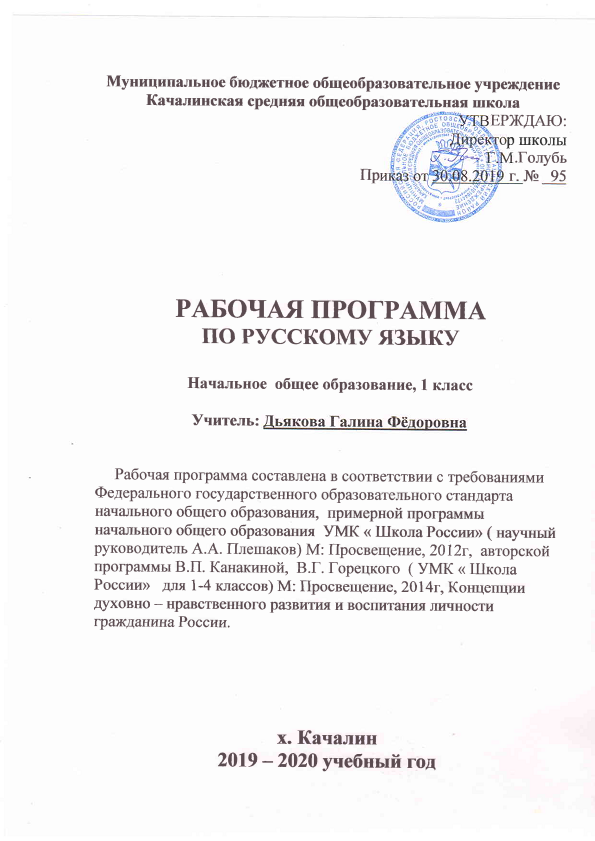 